A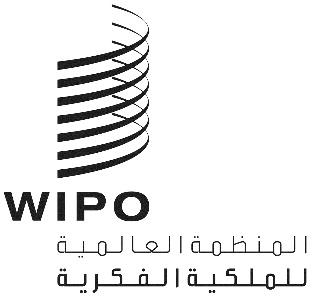 PCT/A/50/2الأصل: بالإنكليزيةالتاريخ: 23 يوليو 2018اتحاد معاهدة التعاون بشأن البراءاتالجمعيةالدورة الخمسون (الدورة الاستثنائية التاسعة والعشرون)جنيف، من 24 سبتمبر إلى 2 أكتوبر 2018التعديلات المقترح إدخالها على اللائحة التنفيذية لمعاهدة التعاون بشأن البراءاتوثيقة من إعداد المكتب الدوليملخصتحتوي هذه الوثيقة على اقتراحات لتعديل اللائحة التنفيذية لمعاهدة التعاون بشأن البراءات (معاهدة البراءات)، كما حسب ما اتفق عليه الفريق العامل لمعاهدة التعاون بشأن البراءات في دورته الحادية عشرة التي انعقدت من 18 إلى 22 يونيو 2018، بغرض تقديمها إلى الجمعية كي تنظر فيها خلال دورتها الحالية.التعديلات المقترحةيحتوي المرفق الأولى على التعديلات المقترحة التي ترمي إلى زيادة الفترة الزمنية المتاحة للحوار بين المودع والفاحص خلال الفصل الثاني من معاهدة التعاون بشأن البراءات. ولهذا الغرض يُقترح تعديل القاعدة 1.69(أ) لتمكين إدارة الفحص التمهيدي الدولي من بدء الفحص التمهيدي الدولي عندما يتوفر لديها الطلب والرسوم ذات الصلة وإما تقرير البحث الدولي أو الإعلان الذي تصدره إدارة البحث الدولي بناء على المادة 17(2)(أ)، والرأي المكتوب المعد بناء على القاعدة 43(ثانيا)1، ما لم يلتمس مودع الطلب صراحة إرجاء بدء الفحص التمهيدي الدولي حتى انقضاء المهلة المطبقة بناء على القاعدة 54(ثانيا)1(أ).ويحتوي المرفق الثاني على "نص نهائي" للقاعدة 1.69(أ) كما سترد بعد التعديل.‏بدء النفاذ والترتيبات الانتقاليةيُقترح أن يبدأ نفاذ التعديلات المقترحة في 1 يوليو 2019، وأن تسري على أيّ طلب دولي يقدَّم بشأنه طلب فحص تمهيدي دولي في ذلك التاريخ أو بعده.إن جمعية معاهدة التعاون بشأن البراءات مدعوة إلى اعتماد التعديلات المقترح إدخالها على اللائحة التنفيذية لمعاهدة التعاون بشأن البراءات والمبيّنة في المرفق الأول من الوثيقة PCT/A/50/2، وبدء النفاذ والترتيبات الانتقالية كما هو مبيّن في الفقرة 4 من الوثيقة نفسها.[يلي ذلك المرفقان]التعديلات المقترح إدخالها على اللائحة التنفيذية لمعاهدة التعاون بشأن البراءاتالمحتوياتالقاعدة 69 بدء الفحص التمهيدي الدولي والمهلة المحددة له	269.1  بدء الفحص التمهيدي الدولي	22.69  [بدون تغيير]	2القاعدة 69
بدء الفحص التمهيدي الدولي والمهلة المحددة له69.1  بدء الفحص التمهيدي الدولي( أ )	مع مراعاة أحكام الفقرات من (ب) إلى (ﻫ)، يتعين على إدارة الفحص التمهيدي الدولي أن تبدأ الفحص المذكور عندما يتوفر لديها كل ما يلي:"1"	طلب الفحص التمهيدي الدولي"2"	والمبلغ المستحق (بالكامل) لرسم المعالجة ورسم الفحص التمهيدي، بما في ذلك رسم الدفع المتأخر المنصوص عليه في القاعد 58(ثانياً)2، عند الاقتضاء؛"3"	وإما تقرير البحث الدولي أو الإعلان الذي تصدره إدارة البحث الدولي بناء على المادة 17(2)(أ) بعدم اعتزامها أن تعد تقريراً للبحث الدولي، والرأي المكتوب المعد بناء على القاعدة 43(ثانياً)1،على أن إدارة الفحص التمهيدي الدولي لا تبدأ الفحص التمهيدي الدولي قبل انقضاء المهلة المطبقة بناء على القاعدة 54(ثانياً)1(أ) ما لم يلتمس مودع الطلب صراحة إرجاء بدء الفحص التمهيدي الدولي حتى انقضاء المهلة المطبقة بناء على القاعدة 54(ثانيا)1(أ) بدء الفحص قبل ذلك.من (ب) إلى (ه)  [بدون تغيير]2.69  [بدون تغيير][نهاية المرفق والوثيقة]التعديلات المقترح إدخالها على اللائحة التنفيذية لمعاهدة التعاون بشأن البراءات
(النص النهائي)‏ترد التعديلات المقترح إدخالها على اللائحة التنفيذية لمعاهدة التعاون بشأن البراءات في المرفق الأول، وتظهر فيه حالات الإضافة والحذف، على التوالي، بتسطير النص المعني أو شطبه. ويحتوي هذا المرفق على "نص نهائي" للأحكام المعنية بالصيغة التي ترد بها بعد التعديل، وذلك لتيسير الاطلاع عليه.المحتوياتالقاعدة 69 بدء الفحص التمهيدي الدولي والمهلة المحددة له	269.1  بدء الفحص التمهيدي الدولي	22.69  [بدون تغيير]	2القاعدة 69
بدء الفحص التمهيدي الدولي والمهلة المحددة له69.1  بدء الفحص التمهيدي الدولي( أ )	مع مراعاة أحكام الفقرات من (ب) إلى (ﻫ)، يتعين على إدارة الفحص التمهيدي الدولي أن تبدأ الفحص المذكور عندما يتوفر لديها كل ما يلي:"1"	طلب الفحص التمهيدي الدولي"2"	والمبلغ المستحق (بالكامل) لرسم المعالجة ورسم الفحص التمهيدي، بما في ذلك رسم الدفع المتأخر المنصوص عليه في القاعد 58(ثانياً)2، عند الاقتضاء؛"3"	وإما تقرير البحث الدولي أو الإعلان الذي تصدره إدارة البحث الدولي بناء على المادة 17(2)(أ) بعدم اعتزامها أن تعد تقريراً للبحث الدولي، والرأي المكتوب المعد بناء على القاعدة 43(ثانياً)1،ما لم يلتمس مودع الطلب صراحة إرجاء بدء الفحص التمهيدي الدولي حتى انقضاء المهلة المطبقة بناء على القاعدة 54(ثانيا)1(أ).من (ب) إلى (ه)  [بدون تغيير]2.69  [بدون تغيير][نهاية المرفق والوثيقة]